Информация о заседании комиссии по социальной политике, защите прав граждан и охране окружающей среды Дата проведения: 29.10.2018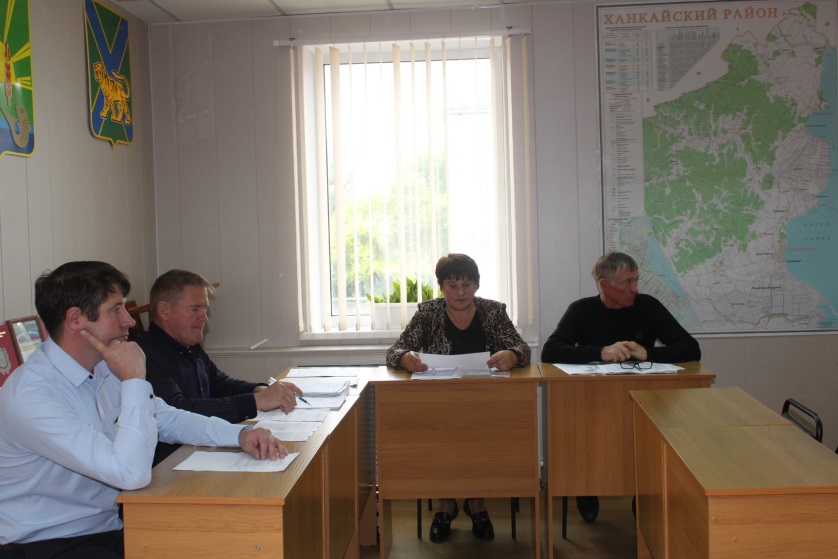 Время и место проведения: 11.00, Дума Ханкайского муниципального района, ул. Октябрьская, 6.Состав комиссии по социальной политике, защите прав граждан и охране окружающей среды - 6 человек: Попов С.П., Брижатая О.А., Жмуренко Э.В., Козырев В.М., Коваль Д.М., Павленко А.В., Юдицкий А.Ю.Присутствовали депутаты комиссии: Жмуренко Э.В., Козырев В.М., Коваль Д.М., Попов С.П.Кворум: необходимо присутствие 4 депутата.В работе комиссии приняли участие: Литовченко Е.Н. – Председатель Думы Ханкайского муниципального района, Вдовина А.К. – заместитель главы Администрации Ханкайского муниципального района, Голиус О.А. – начальник отдела по организационной работе и организации контроля Администрации Ханкайского муниципального района, Ковалева Т.Н. – ответственный секретарь комиссии по делам несовершеннолетних и защите их прав; Добрынина И.И. – директор СОД МОУ.Руководитель аппарата Думы 					     О.А. Мороз№ п/пНаименование вопросаРезультат рассмотренияО деятельности комиссии по делам несовершеннолетних и защите их прав при Администрации Ханкайского муниципального района  в 2017-2018 годах.1. Информацию принять к сведению.О проекте постановления Администрации Ханкайского муниципального района «О внесении изменений в муниципальную программу «Развитие образования в Ханкайском муниципальном районе» на 2014-2021 годы, утвержденную постановлением Администрации Ханкайского муниципального района от 30.10.2014 № 834-па.1.Согласиться с внесением изменений в муниципальную программу.2. Предложений и замечаний по данному проекту не имеется.3. Рекомендовать утвердить изменения в муниципальную программу.О проекте постановления Администрации Ханкайского муниципального района «О внесении изменений в муниципальную программу «Развитие физической культуры и спорта в Ханкайском муниципальном районе» на 2014-2021 годы, утвержденную постановлением Администрации Ханкайского муниципального района  от  30.10.2013 № 838-па.1.Согласиться с внесением изменений в муниципальную программу.2. Предложений и замечаний по данному проекту не имеется.3. Рекомендовать утвердить изменения в муниципальную программу.О награждении Почетной грамотой Думы Ханкайского муниципального района.1. Согласиться с представленными кандидатурами.2. Вынести проекты решения на заседание Думы.3. Рекомендовать депутатам одобрить представленные кандидатуры для награждения.4. Поручить председателю комиссии С.П. Попову представлять данное обращение на заседании Думы.